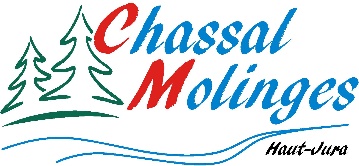 COMMUNE DE CHASSAL - MOLINGESCOMPTE RENDURÉUNION ORDINAIRE DU 4 JUILLET 2022SALLE DE LA MAIRIE DE MOLINGES----------------------La réunion du Conseil municipal se déroule dans la salle du conseil de la Mairie de Molinges.PRESENTS :  M. DEMARCHI JF / DELACROIX JL / MORA C. / CHAPOTOT PH / VIALARD E / BOURGEAT G. BARONI JJ / EYSSAUTIER CH / CORNU D. / DUIVON M.  - Mmes BERLUCCHI A./ BESSE M / PORCHEREL M / LAHU N / MEYNIER CL / BEGUET V / LEBOSSÉ S / ROUSSIER SAbsents : GUYENOT J.Secrétaire de séance : M. MORA ClaudeLa convocation pour la séance du 4 juillet 2022 a été adressée aux conseillers et affichée aux portes des Mairies de Chassal et de Molinges en date du 28 Juin 2022.Ouverture de la séance à 19 H 05Le Maire fait l’appel des membres du conseil. Le Maire demande si des personnes souhaitent assurer le secrétariat de la séance, M. Claude MORA est candidat.  Aucun autre membre n'étant candidat, le maire valide cette candidature.Monsieur le maire demande aux conseillers s’ils ont été destinataires du compte-rendu de la dernière réunion et s’ils ont des remarques à faire – Aucune remarqueLe conseil municipal, par 18 voix pour, vote le procès-verbal.1 - PROJET D’INSTALLATION D’UNE SUPERETTELe groupe Géant Casino a contactée la commune pour un futur projet d’installation d’une supérette VIVAL dans le bâtiment ELCE.Le groupe est prêt à étudier la possibilité d’une supérette de 300 m2 – L’agencement intérieur du bâtiment devra être revu avec la programmisteLe projet reste positif malgré l’emplacement et les parkings à créer.Philippe CHAPOTOT  Faire attention à la concurrence par rapport au Proxi de Vaux les St Claude et la boulangerie Chalumeau à Molinges.2 – FETE COMMUNALE DE CHASSALLa fête communale de Chassal se déroulera les 22 – 23 – 24 Juillet 2022 – Le Lundi 25 juillet – repas des chasseurs. – Manèges – Feux d’artifice (en attente de l’accord de la Préfecture)3 – PASSAGE D’UN CAMION PIZZAS« GENIE PIZZA » nous a demandé une autorisation pour installer son camion-pizzas sur la commune – pourquoi pas sur la commune de CHASSAL.Il faudra convenir du jour et de l’emplacement pour l’installation de son camion afin de convenir à tous.4 - VISITE DE MADAME LA SOUS-PREFETEMadame la Sous-préfète a émis le souhait de visiter la commune de Chassal-Molinges.La date du 21 juillet à 14 H 00 a été retenue.Programme de la visiteAccueil en MairiePrésentation de la communeBâtiment ELCEProjet de l’usine électriqueVisite de l’école de MolingesProjet de la micro-crèche Visite de l’usine NOVASSUVisite de Jura Sud FootFin de la visite à la brasserie « La Chambouille » chez M. et Mme AMARO.5 - BILAN DES TRAVAUXProchaine réunion pour le cimetière à Molinges – Mardi 5 juilletRéunion avec l’architecte pour la micro-crècheDiagnostic Réseaux à Chassal - En attente d’une réunion avec VERDIÉclairage public - Encore quelques réglages à réaliser par la SCEB6 – FERMETURE DE LA MAIRIE -La mairie sera fermée du 1er août au 16 août au matin.7 – QUESTIONS DIVERSESTravaux à la station de pompage à Molinges  En attente – problème d’approvisionnement des pièces.Revoir le traçage des passages piétons – Écoles Molinges et Chassal – Pharmacie – A CrozatMonsieur le Maire remercie les membres du conseil municipal et les invite à partager un verre à la brasserie « La Chambouille » chez M. et Mme AMAROPossibilité d’une réunion du conseil municipal le Lundi 25 juillet 2022 pour finaliser les dossiers concernant les projets du Cimetière et de la micro-crèche.Prochain conseil municipal – LUNDI 5 SEPTEMBRE  2022 À 19 H 00 – 